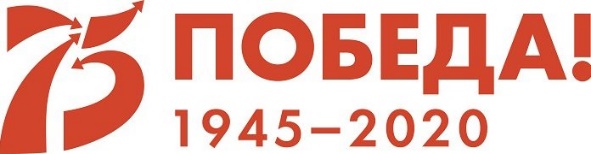 Михаил Федорович Шорин (1921-1986)(Прадед по линии отца Георгия Киселева, 8 гр.)Родился в деревне Шамары, Ярославской области. В 20 лет пошел на фронт. В 1942 году сражался под Ленинградом в составе 2-ой ударной армии генерала А.А. Власова (во время плена, перешедшего на сторону фашистов). В июне наши войска попали в немецкое окружение. Большая часть армии была взята в плен. Михаилу Федоровичу с товарищем удалось бежать. Две недели они выбирались по лесам из окружения. Вернувшись к советским войскам, были признаны дезертирами и отправлены на службу в штрафной батальон. Во время первого боя Михаил Федорович подорвался на минометной мине, был тяжело ранен, попал в госпиталь. После лечения, по состоянию здоровья был демобилизован, вернулся в деревню Шамары. Но продолжил защищать родину в составе зенитного расчета, охранявшего мост через р. Волгу в районе д. Гладышево, вблизи г. Рыбинска. После войны работал в колхозе. Женился, вырастил двух дочерей.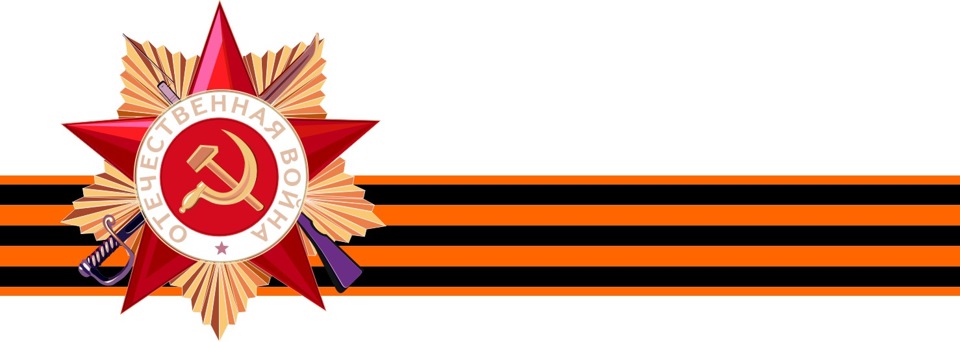 